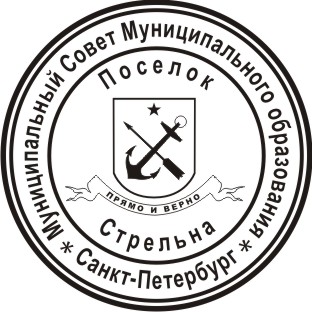 МЕСТНАЯ АДМИНИСТРАЦИЯМУНИЦИПАЛЬНОГО ОБРАЗОВАНИЯ ПОСЕЛОК СТРЕЛЬНАПОСТАНОВЛЕНИЕ О внесении изменений в ведомственные целевые программы на 2019 годВ соответствии с Порядком разработки, утверждения и реализации ведомственных целевых программ, оценки эффективности реализации ведомственных целевых программ, утвержденным постановлением Местной администрации Муниципального образования поселок Стрельна от 01.09.2015 № 83/1ПОСТАНОВЛЯЮ:Внести изменения в Ведомственную целевую программу по формированию архивных фондов органов местного самоуправления на 2019 год, утвержденную постановлением Местной администрации Муниципального образования поселок Стрельна от 10.10.2018 №106:- титульный лист изложить в редакции согласно приложению 1 к настоящему постановлению.Внести изменения в Ведомственную целевую программу по  организации временного трудоустройства несовершеннолетних в возрасте от 14 до 18 лет в свободное от учебы время на территории  Муниципального образования поселок Стрельна на 2019 год, утвержденную постановлением Местной администрации Муниципального образования поселок Стрельна от 10.10.2018 №106:- в титульном листе слова «Ожидаемые конечные результаты программы» заменить словами «Целевые показатели (индикаторы), ожидаемые конечные результаты программы».Внести изменения в Ведомственную целевую программу по текущему ремонту и содержанию дорог, расположенных в пределах границ Муниципального образования пос. Стрельна на 2019 год, утвержденную постановлением Местной администрации Муниципального образования поселок Стрельна от 10.10.2018 №106 с изменениями, внесенными постановлениями Местной администрации Муниципального образования поселок Стрельна от 24.12.2018 №125, от  10.04.2019 №24:- титульный лист изложить в редакции согласно приложению 2 к настоящему постановлению.Внести изменения в Ведомственную целевую программу по текущему ремонту придомовых территорий и территорий дворов, включая проезды и въезды, пешеходные дорожки на 2019 год  утвержденную постановлением Местной администрации Муниципального образования поселок Стрельна от 10.10.2018 №106, с изменениями, внесенными постановлениями Местной администрации Муниципального образования поселок Стрельна от 23.01.2019 №04, от 13.02.2019 №10, от 12.03.2019 №16, от 10.04.2019 №24, от 30.04.2019 №36:- титульный лист изложить в редакции согласно приложению 3 к настоящему постановлению.Внести изменения в Ведомственную целевую программу по установке, содержанию и ремонту ограждений газонов на 2019 год, утвержденную постановлением Местной администрации Муниципального образования поселок Стрельна от 10.10.2018 №106:- в титульном листе слова «Ожидаемые конечные результаты программы» заменить словами «Целевые показатели (индикаторы), ожидаемые конечные результаты программы».Внести изменения в Ведомственную целевую программу по устройству искусственных неровностей на проездах и въездах на придомовых территориях и дворовых территориях на 2019 год, утвержденную постановлением Местной администрации Муниципального образования поселок Стрельна от 10.10.2018 №106:- в титульном листе слова «Ожидаемые конечные результаты программы» заменить словами «Целевые показатели (индикаторы), ожидаемые конечные результаты программы».Внести изменения в Ведомственную целевую программу по организации дополнительных парковочных мест на дворовых территориях на 2019 год, утвержденную постановлением Местной администрации Муниципального образования поселок Стрельна от 10.10.2018 №106:- в титульном листе слова «Ожидаемые конечные результаты программы» заменить словами «Целевые показатели (индикаторы), ожидаемые конечные результаты программы».Внести изменения в Ведомственную целевую программу по установке и содержанию малых архитектурных форм, уличной мебели и хозяйственно-бытового оборудования на 2019 год, утвержденную постановлением Местной администрации Муниципального образования поселок Стрельна от 10.10.2018 №106:- в титульном листе слова «Ожидаемые конечные результаты программы» заменить словами «Целевые показатели (индикаторы), ожидаемые конечные результаты программы».Внести изменения в Ведомственную целевую программу по ликвидации несанкционированных свалок бытовых отходов и мусора на 2019 год, утвержденную постановлением Местной администрации Муниципального образования поселок Стрельна от 10.10.2018 №106:- в титульном листе слова «Ожидаемые конечные результаты программы» заменить словами «Целевые показатели (индикаторы), ожидаемые конечные результаты программы».Внести изменения в Ведомственную целевую программу по озеленению территорий зеленых насаждений общего пользования местного значения, в том числе организацию работ по компенсационному озеленению, осуществляемому в соответствии с законом Санкт-Петербурга, содержание, включая уборку, территорий зеленых насаждений общего пользования местного значения, в том числе расположенных на них элементов благоустройства, ремонт объектов зеленых насаждений и защиту зеленых насаждений в границах указанных территорий  на 2019 год, утвержденную постановлением Местной администрации Муниципального образования поселок Стрельна от 10.10.2018 №106, с изменениями, внесенными постановлением Местной администрации Муниципального образования поселок Стрельна от 10.04.2019 №24:- титульный лист изложить в редакции согласно приложению 4 к настоящему постановлению.Внести изменения в Ведомственную целевую программу по проведению санитарных рубок, а также удаление аварийных, больных деревьев и кустарников в отношении зеленых насаждений общего пользования местного значения на 2019 год, утвержденную постановлением Местной администрации Муниципального образования поселок Стрельна от 10.10.2018 №106:- в титульном листе слова «Ожидаемые конечные результаты программы» заменить словами «Целевые показатели (индикаторы), ожидаемые конечные результаты программы»;- п.1 столбец 5 изложить в следующей редакции: «13,79».Внести изменения в Ведомственную целевую программу по обустройству, содержанию и уборке детских и спортивных площадок на территории Муниципального образования поселок Стрельна на 2019 год, утвержденную постановлением Местной администрации Муниципального образования поселок Стрельна от 10.10.2018 №106:- в титульном листе слова «Ожидаемые конечные результаты программы» заменить словами «Целевые показатели (индикаторы), ожидаемые конечные результаты программы».Внести изменения в Ведомственную целевую программу на выполнение работ по оформлению к праздничным мероприятиям на территории Муниципального образования поселок Стрельна  на 2019 год, утвержденную постановлением Местной администрации Муниципального образования поселок Стрельна от 10.10.2018 №106:- в титульном листе слова «Ожидаемые конечные результаты программы» заменить словами «Целевые показатели (индикаторы), ожидаемые конечные результаты программы».Внести изменения в Ведомственную целевую программу по восстановлению пришедших в негодность воинских захоронений, мемориальных сооружений и объектов, увековечивающих память погибших на 2019 год, утвержденную постановлением Местной администрации Муниципального образования поселок Стрельна от 10.10.2018 №106:- в титульном листе слова «Ожидаемые конечные результаты программы» заменить словами «Целевые показатели (индикаторы), ожидаемые конечные результаты программы».Внести изменения в Ведомственную целевую программу по созданию зон отдыха на 2019 год, утвержденную постановлением Местной администрации Муниципального образования поселок Стрельна от 23.01.2019 №04 с изменениями, внесенными постановлением Местной администрации Муниципального образования поселок Стрельна от 06.03.2019 №15:- в титульном листе слова «Ожидаемые конечные результаты программы» заменить словами «Целевые показатели (индикаторы), ожидаемые конечные результаты программы».Внести изменения в Ведомственную целевую программу по организации получения дополнительного профессионального образования муниципальными служащими на 2019 год, утвержденную постановлением Местной администрации Муниципального образования поселок Стрельна от 10.10.2018 №106, с:- титульный лист изложить в редакции согласно приложению 5 к настоящему постановлению.Внести изменения в Ведомственную целевую программу по оказанию натуральной помощи малообеспеченным гражданам, находящимся в трудной жизненной ситуации, нарушающей жизнедеятельность граждан, которую он не может преодолеть самостоятельно, в виде обеспечения их топливом на территории МО пос. Стрельна на 2019 год, утвержденную постановлением Местной администрации Муниципального образования поселок Стрельна от 10.10.2018 №106:- в титульном листе слова «Ожидаемые конечные результаты программы» заменить словами «Целевые показатели (индикаторы), ожидаемые конечные результаты программы».Контроль за исполнением настоящего постановления оставляю за собой.Настоящее постановление вступает в силу с момента его принятия.Настоящее постановление подлежит официальному опубликованию (обнародованию).Глава местной администрации				И.А. КлимачеваПриложение  1
к постановлению Местной администрации
Муниципального образования пос. Стрельна
от 18.06.2019 № 72Приложение  3
к постановлению Местной администрации
Муниципального образования пос. Стрельна
от 18.06.2019 № 72Приложение  4
к постановлению Местной администрации
Муниципального образования пос. Стрельна
от 18.06.2019 № 72Приложение  5
к постановлению Местной администрации
Муниципального образования пос. Стрельна
от 18.06.2019 № 7218.06.2019поселок Стрельна№ 72Ведомственная целевая  программа по формированию архивных фондов органов местного самоуправления на 2019 годВедомственная целевая  программа по формированию архивных фондов органов местного самоуправления на 2019 годВедомственная целевая  программа по формированию архивных фондов органов местного самоуправления на 2019 годОснование для разработки программыОснование для разработки программыЗакон Санкт-Петербурга от 23.09.2009г. № 420-79 «Об организации местного самоуправления в Санкт-Петербурге»; Устав Муниципального образования пос. СтрельнаЗаказчик программыЗаказчик программыМестная администрация МО пос. СтрельнаРазработчик программыРазработчик программыМестная администрация МО пос. СтрельнаОсновные цели программыОсновные цели программыФормирование и содержание архивных фондов. Обеспечение сохранности и  учет архивных документов, подлежащих постоянному и длительному хранению; 
- обеспечение качественного формирования (комплектования) архива документами, а также документами по личному составуСроки реализации программыСроки реализации программы1-4 кв.Источники финансирования программыИсточники финансирования программыМестный бюджет Муниципального образования пос. Стрельна на 2019 годЦелевые индикаторы;Ожидаемые конечные результаты программыЦелевые индикаторы;Ожидаемые конечные результаты программыОбеспечение формирования и содержания архивных фондов Местной администрации МО пос. Стрельна, сохранение документальной базы органов местного самоуправленияЦелевые индикаторы:Архивная обработка документов постоянного срока хранения за 2017-2018 год – 21 дело;Экспертиза, выделение к уничтожению документов с истекшим сроком хранения – 1 услугаПриложение  2
к постановлению Местной администрации
Муниципального образования пос. Стрельна
от 18.06.2019 № 72Ведомственная целевая  программа по текущему ремонту придомовых территорий и территорий дворов, включая проезды и въезды, пешеходные дорожки на 2019 годВедомственная целевая  программа по текущему ремонту придомовых территорий и территорий дворов, включая проезды и въезды, пешеходные дорожки на 2019 годОснование для разработки программыЗакон Санкт-Петербурга от 23.09.2009г. № 420-79 «Об организации местного самоуправления в Санкт-Петербурге»; Устав Муниципального образования пос. СтрельнаЗаказчик программыМестная администрация МО пос. СтрельнаРазработчик программыМестная администрация МО пос. СтрельнаОсновные цели и задачи программыРазработка и реализация комплекса мероприятий  по текущему ремонту придомовых и дворовых территорий, включая проезды и въезды, пешеходные дорожки; создание благоприятных условий для проживания жителей муниципального образования   Текущий ремонт проездов;Ямочный (оперативный) ремонт асфальтобетонного покрытия внутриквартальных проездов, текущий ремонт картами;Составлению сметной документации;Осуществление технического надзора за выполнением работ;Подготовка документов для открытия и закрытия ордеров ГАТИСроки реализации программы1-4 кв.Источники финансирования программыМестный бюджет Муниципального образования пос. Стрельна на 2019 годЦелевые индикаторы;Ожидаемые конечные результаты программыРеализация программы приведет к повышению уровня благоустройства придомовых и дворовых территорий муниципального образования, улучшению экологической обстановки, обеспечению удобного и безопасного движения транспорта и граждан, улучшению эстетического восприятия окружающей средыЦелевые индикаторы:- текущий ремонт проездов – 996,85 кв.м;- ямочный (оперативный) ремонт а\б покрытия внутриквартальных проездов, текущий ремонт картами -340 кв.м;                            - составление сметной документации – 4 документации;                                       -  подготовка документов для открытия и закрытия ордеров ГАТИ – 1 услуга;Ведомственная целевая программа по озеленению территорий зеленых насаждений общего пользования местного значения, в том числе организацию работ по компенсационному озеленению, осуществляемому в соответствии с законом Санкт-Петербурга, содержание, включая уборку, территорий зеленых насаждений общего пользования местного значения, в том числе расположенных на них элементов благоустройства, ремонт объектов зеленых насаждений и защиту зеленых насаждений в границах указанных территорий
 на 2019 годВедомственная целевая программа по озеленению территорий зеленых насаждений общего пользования местного значения, в том числе организацию работ по компенсационному озеленению, осуществляемому в соответствии с законом Санкт-Петербурга, содержание, включая уборку, территорий зеленых насаждений общего пользования местного значения, в том числе расположенных на них элементов благоустройства, ремонт объектов зеленых насаждений и защиту зеленых насаждений в границах указанных территорий
 на 2019 годОснование для разработки программыЗакон Санкт-Петербурга от 23.09.2009г. № 420-79 «Об организации местного самоуправления в Санкт-Петербурге»; Устав Муниципального образования пос. СтрельнаЗаказчик программыМестная администрация МО пос. СтрельнаРазработчик программыМестная администрация МО пос. СтрельнаОсновные цели программыРазработка и реализация комплекса мероприятий по озеленению территорий зеленых насаждений общего пользования местного значения, в том числе организацию работ по компенсационному озеленению, осуществляемому в соответствии с законом Санкт-Петербурга, содержание, включая уборку, территорий зеленых насаждений общего пользования местного значения, в том числе расположенных на них элементов благоустройства, ремонт объектов зеленых насаждений и защиту зеленых насаждений в границах указанных территорий Сроки реализации программы2-4 кв.Источники финансирования программыМестный бюджет Муниципального образования пос. Стрельна на 2019 годЦелевые индикаторы;Ожидаемые конечные результаты программыРеализация программы приведет к повышению уровня благоустройства придомовых и дворовых территорий муниципального образования, увеличению площади зеленых насаждений, сохранению зеленых насаждений, улучшению эстетического вида территорий, созданию условий для вклада жителей в озеленение территорийЦелевые индикаторы:
1. Посадка кустарников – 46 шт.
2. Посадка цветов в ранее установленные вазоны – 8278 шт.
3. Посадка цветов в цветники – 14578 шт.
4. Уход за зелеными насаждениями – 336,382 м2
5. Содержание (уборка) территорий зеленых насаждений общего пользования местного значения– 67047 м2Ведомственная целевая  программа по организации получения  дополнительного профессионального образования муниципальными  служащими на 2019 годВедомственная целевая  программа по организации получения  дополнительного профессионального образования муниципальными  служащими на 2019 годОснование для разработки программыЗакон Санкт-Петербурга от 23.09.2009г. № 420-79 «Об организации местного самоуправления в Санкт-Петербурге»; Устав Муниципального образования пос. СтрельнаЗаказчик программыМестная администрация МО пос. СтрельнаРазработчик программыМестная администрация МО пос. СтрельнаОсновные цели программы Повышение эффективности и качества муниципального управления в Местной администрации Муниципального образования поселок Стрельна при помощи системы профессионального образования муниципальных служащих, ориентированных на решение практических задач; реализация современных программ дополнительного профессионального образования и повышения квалификации кадров муниципальной службы Местной администрации; совершенствование системы профессионального развития муниципальных служащих Местной администрации.                                                   Сроки реализации программы1-4 кв.Источники финансирования программыМестный бюджет Муниципального образования пос. Стрельна на 2019 годЦелевые индикаторы;Ожидаемые конечные результаты программыПовышение качества муниципального управления и эффективности деятельности Местной администрации; совершенствование профессиональных знаний, умений и навыков для успешной профессиональной служебной деятельности муниципальных служащих Местной администрации по обеспечению выполнения целей и задач, стоящих перед органами местного самоуправления; формирование у муниципальных служащих Местной администрации личной заинтересованности в профессиональном развитии. Целевые индикаторы:- получение дополнительного профессионального образования – 6 человек 